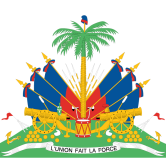 Déclaration d’Haïti29ème session du Groupe de travail15-26 janvierExamen Périodique UniverselBAHAMAS17 janvier 2018Merci Monsieur le Président.La délégation haïtienne accueille chaleureusement les représentants des Bahamas, un pays frère, membre de la CARICOM. Elle prend note des efforts déployés par les autorités de ce pays  pour améliorer les conditions de vie de toutes ses communautés, notamment en matière d’éducation.Haïti souhaite faire cinq recommandations:1/ Adhérer à la Convention de 1954 relative au statut des apatrides et la Convention de 1961 sur la réduction des cas d'apatridie; 2 /Ratifier le Protocole facultatif à la Convention relative aux droits de l’enfant ;3/ Renforcer avec l'aide du HCDH, le Mécanisme national de coordination, de mise en œuvre, et d’établissement de rapports (NMRIF) pour le suivi des recommandations reçues par tous les mécanismes des droits de l’homme de l'ONU;4/ Mettre en place, de concert avec le HCR, des procédures de naturalisation simplifiée afin de garantir aux enfants d'origine étrangère nés aux Bahamas, la citoyenneté bahamienne, dans un délai raisonnable ;5/ Promouvoir des stratégies d’atténuation des changements climatiques et d’adaptation à ces changements, les divulguer à  l’ensemble de la société, notamment aux enfants à travers le programme scolaire. La délégation haïtienne souhaite plein succès aux Bahamas pour sa candidature au Conseil des droits de l'homme . 
Je vous remercieENGLISH TRANSLATIONThank you, Mr. President.

The Haitian delegation warmly welcomes the representatives of the Bahamas, a sister country, a member of CARICOM. It notes the efforts made by the authorities of that country to improve the living conditions of all its communities, particularly in the area of ​​education.

Haiti wants to make five recommendations:

1 / Accede to the 1954 Convention relating to the Status of Stateless Persons and the 1961 Convention on the Reduction of Statelessness;

2 / Ratify the Optional Protocol to the Convention on the Rights of the Child;

3 / Strengthen with the assistance of OHCHR, the National Coordination, Implementation, and Reporting Mechanism (NMRIF) to follow up on recommendations received by all UN human rights mechanisms ;

4 / Establish, in cooperation with UNHCR, simplified naturalization procedures to ensure Bahamian-born children of Bahamian foreign nationality within a reasonable period of time;

5 / Promoting strategies for mitigating climate change and adapting to these changes, divulge them to society as a whole, especially to children through the school curriculum;

The Haitian delegation wishes the Bahamas every success in its candidacy for the Human Rights Council.

Thank you 